О внесении изменений в Муниципальную программу «Повышение эффективности бюджетных расходов и управления муниципальными финансами Городского округа «Жатай» на 2019 - 2021 годы.»В соответствии с Приложением №3 Решения Окружного Совета депутатов ГО «Жатай» № 2-3 от 12 ноября 2019 г. «О внесении изменений и дополнений в Решение Окружного Совета депутатов ГО «Жатай» № 58-1 от 20 декабря 2018 года «Об утверждении бюджета Городского округа «Жатай» на 2019 год и плановый период 2020-2021 годов», с Приложением №8 Решения Окружного Совета депутатов ГО «Жатай» № 3-5 от 19 декабря 2019 г. «Об утверждении бюджета Городского округа «Жатай» на 2020 год и плановый период 2021-2022 годов» и на основании п 4. Порядка разработки, утверждения и реализации муниципальных программ Городского округа «Жатай», утвержденного Постановлением Главы Окружной Администрации ГО «Жатай» №170 от 16.09.2016 года:Внести в Муниципальную программу «Повышение эффективности бюджетных расходов и управления муниципальными финансами Городского округа «Жатай» на 2019 - 2021 годы», утвержденную постановлением Главы Городского округа «Жатай» №63-г от 12.12.2018г., следующие изменения:В графу 2 строки 8 «Объемы и источники финансирования, в том числе по годам» Паспорта муниципальной программы «Повышение эффективности бюджетных расходов и управления муниципальными финансами Городского округа «Жатай» на 2019 - 2021 годы», изложить в следующей редакции:«Объем финансирования Программы составляет 3 330,2 тыс. рублей за счет средств местного бюджета, в том числе по годам:2019 год – 1 144,6 тыс. рублей; год – 1 082,0 тыс. рублей;2021 год – 1 103,6 тыс. рублей.Объем финансирования носит прогнозный характер и подлежит уточнению в установленном порядке при формировании бюджетов всех уровней.».Приложение №1 «Объем финансирования муниципальной программы» принять в редакции, согласно приложения №1 настоящему постановлению.Приложение №2 «План реализации муниципальной программы» принять в редакции, согласно приложения №2 настоящему постановлению.Приложение №3 «Сведения о показателях (индикаторах) Муниципальной программы» принять в редакции, согласно приложения №3 настоящему постановлению.Контроль за исполнением настоящего постановления возложить на начальника финансово-экономического управления Окружной Администрации ГО «Жатай» Коношенко Е.М.   Глава                     						Е.Н. ИсаеваРеспублика Саха (Якутия)Окружная Администрация Городского округа  "Жатай"ПОСТАНОВЛЕНИЕ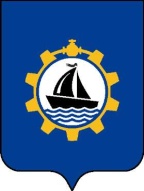 Саха θрθспyyбyлyкэтэ"Жатай" Куораттаађы уокуругун Уокуруктаађы  ДьаhалтатаУУРААХ « 30 » _декабря   2020г.   №_101-г _ « 30 » _декабря   2020г.   №_101-г _ « 30 » _декабря   2020г.   №_101-г _Приложение №1 к Постановлению                                                                                            Окружной Администрации  ГО «Жатай»                                                         « 30 » _декабря   2020г.   №_101-гПриложение №1 к Постановлению                                                                                            Окружной Администрации  ГО «Жатай»                                                         « 30 » _декабря   2020г.   №_101-гПриложение №1 к Постановлению                                                                                            Окружной Администрации  ГО «Жатай»                                                         « 30 » _декабря   2020г.   №_101-гПриложение №1 к Постановлению                                                                                            Окружной Администрации  ГО «Жатай»                                                         « 30 » _декабря   2020г.   №_101-гПриложение №1 к Постановлению                                                                                            Окружной Администрации  ГО «Жатай»                                                         « 30 » _декабря   2020г.   №_101-гПриложение №1 к Постановлению                                                                                            Окружной Администрации  ГО «Жатай»                                                         « 30 » _декабря   2020г.   №_101-гПриложение №1 к Постановлению                                                                                            Окружной Администрации  ГО «Жатай»                                                         « 30 » _декабря   2020г.   №_101-гПриложение №1 к Постановлению                                                                                            Окружной Администрации  ГО «Жатай»                                                         « 30 » _декабря   2020г.   №_101-гПриложение №1 к Постановлению                                                                                            Окружной Администрации  ГО «Жатай»                                                         « 30 » _декабря   2020г.   №_101-гПриложение №1 к Постановлению                                                                                            Окружной Администрации  ГО «Жатай»                                                         « 30 » _декабря   2020г.   №_101-гПриложение №1 к Постановлению                                                                                            Окружной Администрации  ГО «Жатай»                                                         « 30 » _декабря   2020г.   №_101-гПриложение №1 к Постановлению                                                                                            Окружной Администрации  ГО «Жатай»                                                         « 30 » _декабря   2020г.   №_101-гПриложение №1 к Постановлению                                                                                            Окружной Администрации  ГО «Жатай»                                                         « 30 » _декабря   2020г.   №_101-гПриложение №1 к Постановлению                                                                                            Окружной Администрации  ГО «Жатай»                                                         « 30 » _декабря   2020г.   №_101-гПриложение №1 к Постановлению                                                                                            Окружной Администрации  ГО «Жатай»                                                         « 30 » _декабря   2020г.   №_101-гПриложение №1 к Муниципальной программеПриложение №1 к Муниципальной программеПриложение №1 к Муниципальной программеПриложение №1 к Муниципальной программеПриложение №1 к Муниципальной программеПовышение эффективности бюджетных расходов и управления муниципальными финансами                                                                Городского округа «Жатай» на 2019 - 2021 годыПовышение эффективности бюджетных расходов и управления муниципальными финансами                                                                Городского округа «Жатай» на 2019 - 2021 годыПовышение эффективности бюджетных расходов и управления муниципальными финансами                                                                Городского округа «Жатай» на 2019 - 2021 годыПовышение эффективности бюджетных расходов и управления муниципальными финансами                                                                Городского округа «Жатай» на 2019 - 2021 годыПовышение эффективности бюджетных расходов и управления муниципальными финансами                                                                Городского округа «Жатай» на 2019 - 2021 годыОбъем финансирования Муниципальной программыОбъем финансирования Муниципальной программыОбъем финансирования Муниципальной программыОбъем финансирования Муниципальной программыОбъем финансирования Муниципальной программы(тыс. рублей)(тыс. рублей)Источники финансированияОбъем финансирования, всего2019 год2020 год2021 годФедеральный бюджет, в том числе:0,00,00,00,0- капитальные вложения- НИОКР, ПИР, ПСД- прочие расходыРеспубликанский бюджет, в том числе:0,00,00,00,0- капитальные вложения- НИОКР, ПИР, ПСД- прочие расходыМестный бюджет, в том числе:3 330,21 144,61 082,01 103,6- капитальные вложения- НИОКР, ПИР, ПСД- прочие расходы3 330,21 144,61 082,01 103,6Внебюджетные источники, в том числе:0,00,00,00,0- капитальные вложения- НИОКР, ПИР, ПСД- прочие расходыИтого:3 330,21 144,61 082,01 103,6Приложение №2 к Постановлению                                                                                            Окружной Администрации  ГО «Жатай»                                                                                       « 30 » _декабря   2020г.   №_101-гПриложение №2 к Постановлению                                                                                            Окружной Администрации  ГО «Жатай»                                                                                       « 30 » _декабря   2020г.   №_101-гПриложение №2 к Постановлению                                                                                            Окружной Администрации  ГО «Жатай»                                                                                       « 30 » _декабря   2020г.   №_101-гПриложение №2 к Постановлению                                                                                            Окружной Администрации  ГО «Жатай»                                                                                       « 30 » _декабря   2020г.   №_101-гПриложение №2 к Постановлению                                                                                            Окружной Администрации  ГО «Жатай»                                                                                       « 30 » _декабря   2020г.   №_101-гПриложение №2 к Постановлению                                                                                            Окружной Администрации  ГО «Жатай»                                                                                       « 30 » _декабря   2020г.   №_101-гПриложение №2 к Постановлению                                                                                            Окружной Администрации  ГО «Жатай»                                                                                       « 30 » _декабря   2020г.   №_101-гПриложение №2 к Постановлению                                                                                            Окружной Администрации  ГО «Жатай»                                                                                       « 30 » _декабря   2020г.   №_101-гПриложение №2 к Постановлению                                                                                            Окружной Администрации  ГО «Жатай»                                                                                       « 30 » _декабря   2020г.   №_101-гПриложение №2 к Постановлению                                                                                            Окружной Администрации  ГО «Жатай»                                                                                       « 30 » _декабря   2020г.   №_101-гПриложение №2 к Постановлению                                                                                            Окружной Администрации  ГО «Жатай»                                                                                       « 30 » _декабря   2020г.   №_101-гПриложение №2 к Постановлению                                                                                            Окружной Администрации  ГО «Жатай»                                                                                       « 30 » _декабря   2020г.   №_101-гПриложение №2 к Постановлению                                                                                            Окружной Администрации  ГО «Жатай»                                                                                       « 30 » _декабря   2020г.   №_101-гПриложение №2 к Постановлению                                                                                            Окружной Администрации  ГО «Жатай»                                                                                       « 30 » _декабря   2020г.   №_101-гПриложение №2 к Постановлению                                                                                            Окружной Администрации  ГО «Жатай»                                                                                       « 30 » _декабря   2020г.   №_101-гПриложение №2 к Муниципальной программеПриложение №2 к Муниципальной программеПриложение №2 к Муниципальной программеПриложение №2 к Муниципальной программеПриложение №2 к Муниципальной программеПовышение эффективности бюджетных расходов и управления муниципальными финансами                                                                Городского округа «Жатай» на 2019 - 2021 годыПовышение эффективности бюджетных расходов и управления муниципальными финансами                                                                Городского округа «Жатай» на 2019 - 2021 годыПовышение эффективности бюджетных расходов и управления муниципальными финансами                                                                Городского округа «Жатай» на 2019 - 2021 годыПовышение эффективности бюджетных расходов и управления муниципальными финансами                                                                Городского округа «Жатай» на 2019 - 2021 годы                                План реализации муниципальной программы                                План реализации муниципальной программы                                План реализации муниципальной программы                                План реализации муниципальной программы                                План реализации муниципальной программы(тыс. рублей)(тыс. рублей)№ п/пНаименование мероприятийСроки реализацииВсего финансовых средствв том числе:в том числе:Ответственный исполнитель№ п/пНаименование мероприятийСроки реализацииВсего финансовых средствБюджет РС(Я)Бюджет                             ГО «Жатай»Ответственный исполнитель1234567Муниципальная программа «Повышение эффективности бюджетных расходов и управления муниципальными финансами Городского округа «Жатай» на 2019 - 2021 годы»Муниципальная программа «Повышение эффективности бюджетных расходов и управления муниципальными финансами Городского округа «Жатай» на 2019 - 2021 годы»Муниципальная программа «Повышение эффективности бюджетных расходов и управления муниципальными финансами Городского округа «Жатай» на 2019 - 2021 годы»Муниципальная программа «Повышение эффективности бюджетных расходов и управления муниципальными финансами Городского округа «Жатай» на 2019 - 2021 годы»Муниципальная программа «Повышение эффективности бюджетных расходов и управления муниципальными финансами Городского округа «Жатай» на 2019 - 2021 годы»Муниципальная программа «Повышение эффективности бюджетных расходов и управления муниципальными финансами Городского округа «Жатай» на 2019 - 2021 годы»Муниципальная программа «Повышение эффективности бюджетных расходов и управления муниципальными финансами Городского округа «Жатай» на 2019 - 2021 годы»Цель: Создание условий для эффективного и ответственного управления муниципальными финансами, повышение устойчивости бюджета Городского округа «Жатай» на 2019-2021 годы, определение условий долгосрочного социально-экономического развития.2019-20213 330,20,03 330,2финансово-экономическое управление 2019 год1 144,60,01 144,6финансово-экономическое управление 2020 год1 082,00,01 082,0финансово-экономическое управление 2021 год1 103,60,01 103,6финансово-экономическое управление № 1.Задача №. 1. Совершенствование программно-целевых методов управления бюджетным процессом с учетом муниципальных программ2019-2021в рамках действующего финансированияв рамках действующего финансированияв рамках действующего финансированияфинансово-экономическое управление 2019 годв рамках действующего финансированияв рамках действующего финансированияв рамках действующего финансированияфинансово-экономическое управление 2020 годв рамках действующего финансированияв рамках действующего финансированияв рамках действующего финансированияфинансово-экономическое управление 2021 годв рамках действующего финансированияв рамках действующего финансированияв рамках действующего финансированияфинансово-экономическое управление № 1.1.Мероприятие № 1.1. Совершенствование системы управления муниципальными программами.2019-2021в рамках действующего финансированияв рамках действующего финансированияв рамках действующего финансированияфинансово-экономическое управление 2019 годв рамках действующего финансированияв рамках действующего финансированияв рамках действующего финансированияфинансово-экономическое управление 2020 годв рамках действующего финансированияв рамках действующего финансированияв рамках действующего финансированияфинансово-экономическое управление 2021 годв рамках действующего финансированияв рамках действующего финансированияв рамках действующего финансированияфинансово-экономическое управление № 1.2.Мероприятие № 1.2. Проведение оценки эффективности муниципальных программ (подпрограмм, мероприятий), разработка предложений по их корректировке.2019-2021в рамках действующего финансированияв рамках действующего финансированияв рамках действующего финансированияфинансово-экономическое управление 2019 годв рамках действующего финансированияв рамках действующего финансированияв рамках действующего финансированияфинансово-экономическое управление 2020 годв рамках действующего финансированияв рамках действующего финансированияв рамках действующего финансированияфинансово-экономическое управление 2021 годв рамках действующего финансированияв рамках действующего финансированияв рамках действующего финансированияфинансово-экономическое управление № 1.3.Мероприятие № 1.3. Мониторинг по заработной плате  муниципальных бюджетных учреждений, «майские» Указы Президента Российской Федерации.2019-2021в рамках действующего финансированияв рамках действующего финансированияв рамках действующего финансированияфинансово-экономическое управление 2019 годв рамках действующего финансированияв рамках действующего финансированияв рамках действующего финансированияфинансово-экономическое управление 2020 годв рамках действующего финансированияв рамках действующего финансированияв рамках действующего финансированияфинансово-экономическое управление 2021 годв рамках действующего финансированияв рамках действующего финансированияв рамках действующего финансированияфинансово-экономическое управление № 2.Задача № 2. Формирование условий для обеспечения долгосрочной устойчивости и сбалансированности местного бюджета2019-2021в рамках действующего финансированияв рамках действующего финансированияв рамках действующего финансированияфинансово-экономическое управление 2019 годв рамках действующего финансированияв рамках действующего финансированияв рамках действующего финансированияфинансово-экономическое управление 2020 годв рамках действующего финансированияв рамках действующего финансированияв рамках действующего финансированияфинансово-экономическое управление 2021 годв рамках действующего финансированияв рамках действующего финансированияв рамках действующего финансированияфинансово-экономическое управление № 2.1.Мероприятие № 2.1. Соблюдение предельных параметров по объему расходов на обслуживание муниципального долга.2019-2021в рамках действующего финансированияв рамках действующего финансированияв рамках действующего финансированияфинансово-экономическое управление 2019 годв рамках действующего финансированияв рамках действующего финансированияв рамках действующего финансированияфинансово-экономическое управление 2020 годв рамках действующего финансированияв рамках действующего финансированияв рамках действующего финансированияфинансово-экономическое управление 2021 годв рамках действующего финансированияв рамках действующего финансированияв рамках действующего финансированияфинансово-экономическое управление № 2.2.Мероприятие № 2.2. Реализация плана мероприятий по реализации Стратегии социально-экономического развития Городского округа «Жатай» Республики Саха (Якутия) на период до 2030 года.2019-2021в рамках действующего финансированияв рамках действующего финансированияв рамках действующего финансированияфинансово-экономическое управление 2019 годв рамках действующего финансированияв рамках действующего финансированияв рамках действующего финансированияфинансово-экономическое управление 2020 годв рамках действующего финансированияв рамках действующего финансированияв рамках действующего финансированияфинансово-экономическое управление 2021 годв рамках действующего финансированияв рамках действующего финансированияв рамках действующего финансированияфинансово-экономическое управление № 3.Задача № 3. Создание условий для эффективного и ответственного управления муниципальными финансами;2019-20213 330,20,03 330,2финансово-экономическое управление 2019 год1 144,60,01 144,6финансово-экономическое управление 2020 год1 082,00,01 082,0финансово-экономическое управление 2021 год1 103,60,01 103,6финансово-экономическое управление № 3.1.Мероприятие № 3.1. Повышение квалификации муниципальных служащих.2019-2021в рамках действующего финансированияв рамках действующего финансированияв рамках действующего финансированияфинансово-экономическое управление 2019 годв рамках действующего финансированияв рамках действующего финансированияв рамках действующего финансированияфинансово-экономическое управление 2020 годв рамках действующего финансированияв рамках действующего финансированияв рамках действующего финансированияфинансово-экономическое управление 2021 годв рамках действующего финансированияв рамках действующего финансированияв рамках действующего финансированияфинансово-экономическое управление № 3.2.Мероприятие № 3.2. Создание условий для развития внутреннего муниципального финансового контроля.2019-20212 179,20,02 179,2финансово-экономическое управление 2019 год695,0695,0финансово-экономическое управление 2020 год696,6696,6финансово-экономическое управление 2021 год787,6787,6финансово-экономическое управление № 3.3.Мероприятие № 3.3. Создание условий для развития информационной среды и технологий, необходимых для управления бюджетным процессом в Городском округе «Жатай».2019-20211 151,00,01 151,0финансово-экономическое управление 2019 год449,6449,6финансово-экономическое управление 2020 год385,4385,4финансово-экономическое управление 2021 год316,0316,0финансово-экономическое управление № 3.4.Мероприятие № 3.4. Развитие информационной системы управления общественными финансами «Электронный бюджет»2019-2021в рамках действующего финансированияв рамках действующего финансированияв рамках действующего финансированияфинансово-экономическое управление 2019 годв рамках действующего финансированияв рамках действующего финансированияв рамках действующего финансированияфинансово-экономическое управление 2020 годв рамках действующего финансированияв рамках действующего финансированияв рамках действующего финансированияфинансово-экономическое управление 2021 годв рамках действующего финансированияв рамках действующего финансированияв рамках действующего финансированияфинансово-экономическое управление Приложение №3 к Постановлению                                                                                            Окружной Администрации  ГО «Жатай»                                                                               « 30 » _декабря   2020г.   №_101-гПриложение №3 к Постановлению                                                                                            Окружной Администрации  ГО «Жатай»                                                                               « 30 » _декабря   2020г.   №_101-гПриложение №3 к Постановлению                                                                                            Окружной Администрации  ГО «Жатай»                                                                               « 30 » _декабря   2020г.   №_101-гПриложение №3 к Постановлению                                                                                            Окружной Администрации  ГО «Жатай»                                                                               « 30 » _декабря   2020г.   №_101-гПриложение №3 к Постановлению                                                                                            Окружной Администрации  ГО «Жатай»                                                                               « 30 » _декабря   2020г.   №_101-гПриложение №3 к Постановлению                                                                                            Окружной Администрации  ГО «Жатай»                                                                               « 30 » _декабря   2020г.   №_101-гПриложение №3 к Постановлению                                                                                            Окружной Администрации  ГО «Жатай»                                                                               « 30 » _декабря   2020г.   №_101-гПриложение №3 к Постановлению                                                                                            Окружной Администрации  ГО «Жатай»                                                                               « 30 » _декабря   2020г.   №_101-гПриложение №3 к Постановлению                                                                                            Окружной Администрации  ГО «Жатай»                                                                               « 30 » _декабря   2020г.   №_101-гПриложение №3 к Постановлению                                                                                            Окружной Администрации  ГО «Жатай»                                                                               « 30 » _декабря   2020г.   №_101-гПриложение №3 к Постановлению                                                                                            Окружной Администрации  ГО «Жатай»                                                                               « 30 » _декабря   2020г.   №_101-гПриложение №3 к Постановлению                                                                                            Окружной Администрации  ГО «Жатай»                                                                               « 30 » _декабря   2020г.   №_101-гПриложение №3 к Постановлению                                                                                            Окружной Администрации  ГО «Жатай»                                                                               « 30 » _декабря   2020г.   №_101-гПриложение №3 к Постановлению                                                                                            Окружной Администрации  ГО «Жатай»                                                                               « 30 » _декабря   2020г.   №_101-гПриложение №3 к Постановлению                                                                                            Окружной Администрации  ГО «Жатай»                                                                               « 30 » _декабря   2020г.   №_101-гПриложение №3 к Муниципальной программеПриложение №3 к Муниципальной программеПриложение №3 к Муниципальной программеПриложение №3 к Муниципальной программеПриложение №3 к Муниципальной программеПовышение эффективности бюджетных расходов и управления муниципальными финансами Городского округа «Жатай» на 2019 - 2021 годыПовышение эффективности бюджетных расходов и управления муниципальными финансами Городского округа «Жатай» на 2019 - 2021 годыПовышение эффективности бюджетных расходов и управления муниципальными финансами Городского округа «Жатай» на 2019 - 2021 годыПовышение эффективности бюджетных расходов и управления муниципальными финансами Городского округа «Жатай» на 2019 - 2021 годы Сведения о показателях (индикаторах)                                                                       Муниципальной программы Сведения о показателях (индикаторах)                                                                       Муниципальной программы Сведения о показателях (индикаторах)                                                                       Муниципальной программы Сведения о показателях (индикаторах)                                                                       Муниципальной программы Сведения о показателях (индикаторах)                                                                       Муниципальной программы Сведения о показателях (индикаторах)                                                                       Муниципальной программы№ п/пНаименование показателя (индикатора)Единица измеренияЗначение показателей (индикаторов)Значение показателей (индикаторов)Значение показателей (индикаторов)№ п/пНаименование показателя (индикатора)Единица измерения2019 год2020 год2021 год№ п/пНаименование показателя (индикатора)Единица измерения2019 год2020 год2021 год1234561.Удельный вес расходов бюджета ГО «Жатай», формируемых в рамках муниципальных  программ в общем объеме расходов бюджета ГО «Жатай»%>70>70>702.Проведение оценки эффективности муниципальных программда/нетдадада3.Доля муниципальных учреждений, выполнивших муниципальное задание на 100%, в общем количестве муниципальных учреждений, которым установлены муниципальные задания%1001001004.Отношение муниципального долга к доходам бюджета ГО «Жатай» без учета объема безвозмездных поступлений%>60>60>605.Доля муниципальных услуг, входящих в реестр муниципальных услуг (функций) органов местного самоуправления округа, имеющих утвержденные стандарты (показатели качества предоставления муниципальных услуг)%1001001006.Актуализация бюджетного прогноза ГО «Жатай» на долгосрочный периодда/нетдадада7.Доля объема закупок, проведенных путем состоявшихся конкурентных процедур, в общем объеме закупок%1001001008.Количество муниципальных служащих Окружной Администрации ГО «Жатай» , прошедших профессиональную переподготовку и повышение квалификациичел.201716